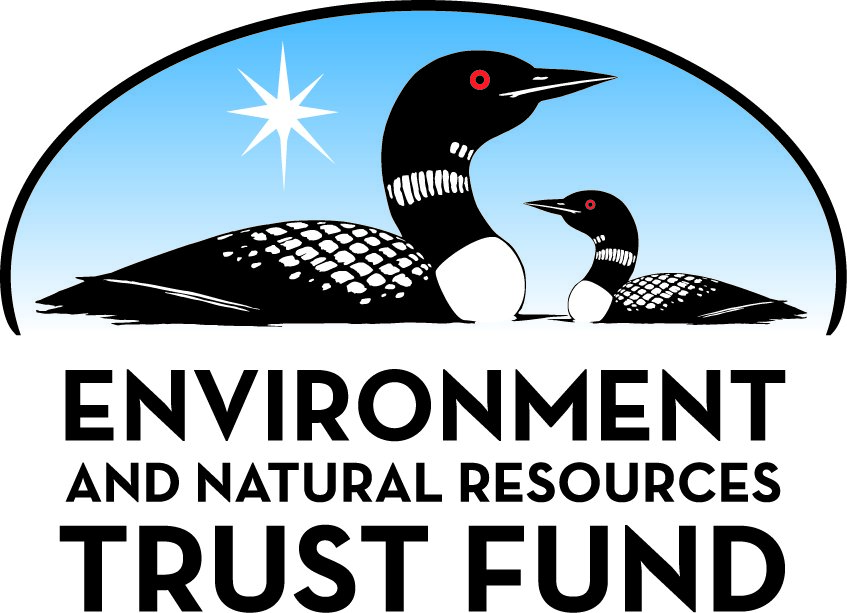 Environment and Natural Resources Trust Fund2022 Request for ProposalGeneral InformationProposal ID: 2022-191Proposal Title: Solar Powered Sensor for Monitoring Pesticide in WaterProject Manager InformationName: Tianhong CuiOrganization: U of MN - College of Science and EngineeringOffice Telephone: (612) 626-1636Email: cuixx006@umn.eduProject Basic InformationProject Summary: The project aims to develop a small, cheap, solar-powered sensor with data storage to continuously monitor pesticide pollutants in very large areas of lakes and rivers in Minnesota.Funds Requested: $300,000Proposed Project Completion: June 30 2025LCCMR Funding Category: Water Resources (B)Project LocationWhat is the best scale for describing where your work will take place?  
	StatewideWhat is the best scale to describe the area impacted by your work?  
	StatewideWhen will the work impact occur?  
	During the Project and In the FutureNarrativeDescribe the opportunity or problem your proposal seeks to address. Include any relevant background information.Chlorpyrifos is one of the most frequently used organophosphate pesticides in agriculture. It can disrupt cholinesterase, leading to cholinergic dysfunction and death. This endangers the health of both humans and animals, and especially children and seniors are more vulnerable. People can be exposed to chlorpyrifos when breathing dust that drifts from nearby fields or drinking water from impaired water bodies. According to the reports of Minnesota Department of Agriculture, detections of chlorpyrifos in water appear to an increase since 2010, and nine water bodies have found to be impaired by chlorpyrifos. In concerns over health and environment, large-area and long-term chlorpyrifos monitoring in water to prevent and predict its pollution to the water bodies is the prerequisite for efficient pollution control in water from agriculture. Conventional chlorpyrifos analysis methods in laboratory, for example, mass spectrometry and atomic absorption spectroscopy, involve massive laboratory testing work and intensive labor effort. These limitations make the above technologies impossible for on-site water monitoring and high-cost for continuously monitoring. To reduce the above limitations, we propose a new technology of a small cheap sensor with data storage self-powered by solar energy for chlorpyrifos concentration detection, which is capable of continuous monitoring without external energy.What is your proposed solution to the problem or opportunity discussed above? i.e. What are you seeking funding to do? You will be asked to expand on this in Activities and Milestones.We propose a distributed photoelectrochemical (PEC) sensor based on an integrated solar cell for self power. This technique seeks to 1) design a self-powered, autonomous, on-site chlorpyrifos sensor suitable for diverse water conditions of Minnesota at low cost, and 2) build internal data storage that provides continuous data in large-area open water. The sensor exploits light and photocurrent as the excitation source and the recognition signal, respectively, which leads to lower background noise and higher sensitivity than conventional electrochemical sensors. Moreover, the heterojunction structure of the PEC and the photovoltaic (PV) solar cell in this technology can contribute to higher optoelectronic conversion efficiencies and power the detection circuit at the same time. For long-term and large-area water pollutant monitoring, it is favorable to have low power sensing and data storage components. Given such requirements, a solar cell powered data recording component will be exploited. Distributed sensor data can be read by a mobile device on site, or can be exported after retrieving the used sensors. Here the solar cell will power the whole device to achieve long-time and large-area monitoring of pesticides.What are the specific project outcomes as they relate to the public purpose of protection, conservation, preservation, and enhancement of the state’s natural resources? There are three deliverables proposed in this project, including (1) a prototype of PEC/PV pesticide sensors suitable for self-powered, long-term, and on-site testing, (2) a data storage component integrated with pesticide sensor that stores data from the sensor, and (3) a software on a mobile device that contains the data processing functions of multiple sensors suitable for on-site testing applications. Furthermore, the sensing platform built in this project will help the end users including clear water agencies, researchers, and advocacy groups for continuous detection and analyses of waters and prevention of ecological contaminations in Minnesota.Activities and MilestonesActivity 1: Development of a small, cheap, sensitive photoelectrochemical sensor self-powered by a solar cell for pesticide monitoring in waterActivity Budget: $198,612Activity Description: 
The objective of this activity is to develop a self-powered photoelectrochemical sensor based on a perovskite solar cell. Perovskite is a cheap material used for low-cost but high-performance solar cells. Graphene, Bi2O3 and BiOCl nanoparticles are modified directly on the gold electrode of a perovskite solar cell. With light illumination, the photoactive heterojunction BiOCl/graphene/Bi2O3 nanomaterial induces electron-hole pairs inside the sensor. The spatial separation of the electron-hole pairs in the BiOCl/graphene and graphene/Bi2O3 interfaces retards their recombination, while photo-electrons being smoothly transferred. Meanwhile, the photon-excited holes from the device migrate to the gold electrode, and combine with photon-electrons, facilitating the transfer of electrons from Bi2O3 to the gold electrode interface. Furthermore, the inner potential drop from the solar cell applied to the photoelectrochemical sensor improves electron-hole separation inside Bi2O3. Such an integrated structure leads to the generation of an enhanced photocurrent signal with a very high sensitivity. When adding pesticides, the BiOCl nanoparticles forming the Bi-chlorpyrifos complex on BiPO4 surface achieve a good selectivity, which inhibits the separation electron, yielding to return electron transfer on surface due to steric effect as the formation of C=N and P=S bonds. Increasing pesticides leads to decreasing photocurrent.Activity Milestones: Activity 2: Development of self-powered data storage component with corresponding mobile device software, and field tests in lakes and rivers in MinnesotaActivity Budget: $101,388Activity Description: 
To achieve long-term and large-area pesticides monitoring, we propose to develop a data storage component to record signals obtained from the pesticides sensors. The data storage chip will also be powered by the solar cell integrated with the pesticide sensor. The sensors working in the water can record data for a long period of time, and the data can be obtained through a mobile device on site (with physical interface integrated on the chip). The pesticide sensor can be retrieved after a certain working time to prevent from additional pollution. We will deploy the distributed sensor nodes at Buffalo River Watershed in Minnesota for instance, root river that several water bodies have reported near or above alarming pesticides concentration by Minnesota Pollutants Control Agency (MPCA). We will closely work with MPCA to compare the results from our pesticide sensors with respect to their lab testing ones.Activity Milestones: Long-Term Implementation and FundingDescribe how the results will be implemented and how any ongoing effort will be funded. If not already addressed as part of the project, how will findings, results, and products developed be implemented after project completion? If additional work is needed, how will this be funded? 
The pesticide sensor will be developed and tested with a portable instrument for lab tests and field detections in rivers and lakes in Minnesota. Next, we will build up and test a distributed sensor array in natural water (lakes and rivers) in high contamination environments. We need funding from LCCMR to support this effort. We plan to file patents on the proposed sensors for future commercialization in Minnesota. In addition, we can also use the sensors for monitoring and detection of soil in Minnesota. We will also apply for funding from USDA, NSF, and EPA for long-term research and development.Other ENRTF Appropriations Awarded in the Last Six YearsProject Manager and Organization QualificationsProject Manager Name: Tianhong CuiJob Title: ProfessorProvide description of the project manager’s qualifications to manage the proposed project. 
Dr. Tianhong Cui is the Distinguished McKnight University Professor at the University of Minnesota. He is a Professor in Mechanical Engineering and an Affiliate Senior Member of the graduate faculty in Department of Electrical and Computer Engineering. He joined the faculty of the University of Minnesota in 2003. From 1995 to 2003, he held research or faculty positions at Tsinghua University, University of Minnesota, National Laboratory of Metrology in Japan, and Louisiana Tech University. He is a Distinguished Visiting Fellow at the University of Cambridge in UK, and a Distinguished Visiting Professor at the University of Paris East in France. He is a Fellow of American Society of Mechanical Engineering.

Dr. Cui is an international leading expert on micro devices and advanced manufacturing. He has more than 350 archived publications in scientific journals and prestigious conferences. He received awards including the STA & NEDO Fellowships in Japan, the Alexander von Humboldt Fellowship in Germany, the Richard & Barbara Endowed Chair and the Distinguished McKnight University Professorship from the University of Minnesota, the Distinguished Visiting Professorship from University of Paris East, the Distinguished Visiting Fellowship from the Royal Academy of Engineering in UK, the Outstanding Editor Award from Nature Publishing Group, and numerous best paper awards. He is the founding Executive Editor-in-Chief for a Nature journal, Microsystems & Nanoengineering. He is also serving as the founding Editor-in-Chief for the first AAAS/Science Partner Journal titled Research. 

Dr. Cui will serve as the PI and the project manager, responsible for overseeing the project, all reports, and deliverables. He will supervise one graduate research assistant to work on design, fabrication, and characterization of solar-powered pesticide sensors. He will hold weekly meetings with his graduate assistant to ensure good progress of this proposed work, in addition to some daily technical discussion with his research assistant.Organization: U of MN - College of Science and EngineeringOrganization Description: 
This work will be performed at the University of Minnesota in the Technology Integration & Advanced Nano/Microsystems Laboratory (TIAN Lab), located in the Mechanical Engineering Building. Professor Cui is the director of TIAN Lab equipped with the state-of-the-art instruments and facilities to conduct the proposed research, with a variety of fabrication and characterization equipment and tools, sufficient for Professor Cui and his graduate research assistant to design, fabricate, characterize and analyze the proposed sensors. 

Some fabrication work will be partially done in Minnesota Nano Center (www.nfc.umn.edu), a state-of-the-art facility for research in nanoscience and applied nanotechnology. It is located at the University of Minnesota in a 7000 square foot facility, including 3000 square feet of class 10 clean room. The Lab contains all of the major pieces of processing equipment. Minnesota Nano Center well maintains these systems, keeps safe operating procedures, and trains students. State support, support from NSF through the NNCI network, and industry usage allows Minnesota Nano Center to offer academic rates that are normally less than half of the actual cost of operation. In addition to clean room tools available, the center will also operate two new non-cleanroom labs on nanomaterials and nanotechnology.Budget SummaryClassified Staff or Generally Ineligible ExpensesNon ENRTF FundsAttachmentsRequired AttachmentsVisual ComponentFile: Alternate Text for Visual ComponentComparison of old technologies and new solar-powered sensors to monitor pesticides in Water...Administrative UseDoes your project include restoration or acquisition of land rights? 
	NoDoes your project have potential for royalties, copyrights, patents, or sale of products and assets? 
	YesDo you understand and acknowledge IP and revenue-return and sharing requirements in 116P.10? 
	YesDo you wish to request reinvestment of any revenues into your project instead of returning revenue to the ENRTF? 
	NoDoes your project include original, hypothesis-driven research? 
	YesDoes the organization have a fiscal agent for this project? 
	Yes,  Sponsored Projects AdministrationDescriptionCompletion DateDevelop a tiny, cheap, sensitive, selective and stable photoelectrochemical sensor to detect pesticides in waterJune 30 2023Integrate the pesticide photoelectrochemical sensor with a perovskite solar cell for self-powered monitoring of pesticidesJune 30 2023Self-powered pesticide photoelectrochemical sensors are improved and tested, in comparison with conventional lab testing resultsJune 30 2024DescriptionCompletion DateA solar cell powered data recording chip will be developedJune 30 2025A software system on a mobile device will be developedJune 30 2025The prototype will be built on three water sites, and data acquisition will be testedJune 30 2025NameAppropriationAmount AwardedDevelopment of Innovative Sensor Technologies for Water MonitoringM.L. 2016, Chp. 186, Sec. 2, Subd. 04j$509,000Develop Small and Inexpensive Purification System for Community Drinking WaterM.L. 2018, Chp. 214, Art. 4, Sec. 2, Subd. 04e$425,000Develop Inexpensive Energy from Simple Roll-to-Roll ManufacturingM.L. 2018, Chp. 214, Art. 4, Sec. 2, Subd. 07c$300,000Category / NameSubcategory or TypeDescriptionPurposeGen. Ineli gible% Bene fits# FTEClass ified Staff?$ AmountPersonnelPI and Project Managermanage the overall project, lead the design, fabrication, and testing of pesticide sensor, supervising graduate assistant36.5%0.24$99,818Graduate Research AssistantConduct R&D including design, fabrication, and testing of pesticide sensors47.8%1.5$159,225Sub Total$259,043Contracts and ServicesMinnesota Nano Center and Characterization FacilityInternal services or fees (uncommon)Fabrication and testing of solar powers pesticide sensors-$15,000Sub Total$15,000Equipment, Tools, and SuppliesTools and SuppliesLab Materials & Supplies for instrument and equipment consumables and set-ups of lab and field experimental and testing systems. Scientific Services (i.e. MN Nano Center & Characterization Facility).Design, fabrication, and testing of solar powered pesticide sensors$16,957Sub Total$16,957Capital ExpendituresSub Total-Acquisitions and StewardshipSub Total-Travel In MinnesotaMiles/ Meals/ LodgingPer University of Minnesota travel policy, this is for researchers to travel to collect samples in fields and between campus and demonstration sites over the 3yrs project period.For field tests$9,000Sub Total$9,000Travel Outside MinnesotaSub Total-Printing and PublicationSub Total-Other ExpensesSub Total-Grand Total$300,000Category/NameSubcategory or TypeDescriptionJustification Ineligible Expense or Classified Staff RequestCategorySpecific SourceUseStatusAmountStateIn-KindOverhead match at the University of MinnesotaOffice supplies, computers, etc.Potential$137,896State Sub Total$137,896Non-StateNon State Sub Total-Funds Total$137,896